Reformierte Kirchen Bern-Jura-SolothurnSuchergebnisse für "Das besondere Bilderbuch"Autor / TitelJahrMedientypSignatur / Standort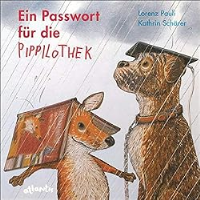 Pauli, LorenzEin Passwort für die Pippilothek2019BilderbuchDas besondere Bilderbuch